Oferta ubezpieczenia EDU PLUSrok szkolny 2020 / 2021PRZEDMIOT I ZAKRES UBEZPIECZENIA NNWPrzedmiotem ubezpieczenia są następstwa nieszczęśliwego wypadku, który wydarzył się Ubezpieczonemu podczas trwania ochrony ubezpieczeniowej lub choroby i ich następstwa, które zostały rozpoznane w trakcie trwania ochrony ubezpieczeniowej.Oferta składa się z Opcji PODSTAWOWEJ PLUS (zastosowanie będzie miała tabela norm uszczerbku na zdrowiu – Załącznik nr 1 do OWU EDU PLUS) oraz dowolnie wybranych, rozszerzających zakres Opcji DODATKOWYCH. Sumy ubezpieczenia określone są odrębnie dla Opcji PODSTAWOWEJ PLUS oraz Opcji Dodatkowych, a świadczenia kumulują się.Ubezpieczenie NNW obejmuje wypadki mogące nastąpić na terenie placówki oświatowej, w drodze do i z placówki, na wycieczce i w życiu prywatnym.Ochrona ubezpieczeniowa NNW działa przez cały rok szkolny, łącznie z wakacjami, feriami zimowymi, przez 24 godziny na dobę.Zakres ubezpieczenia obejmuje następstwa wyczynowego uprawniania sportu. ZAŁOŻENIA OFERTY EDU PLUS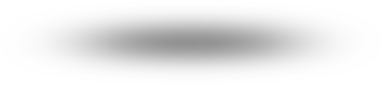 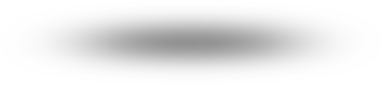 MODUŁOWA KONSTRUKCJA PROGRAMU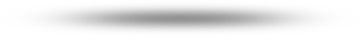 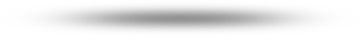 DLACZEGO WARTO WYBRAĆ OFERTĘ EDU PLUS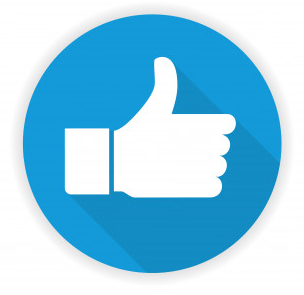 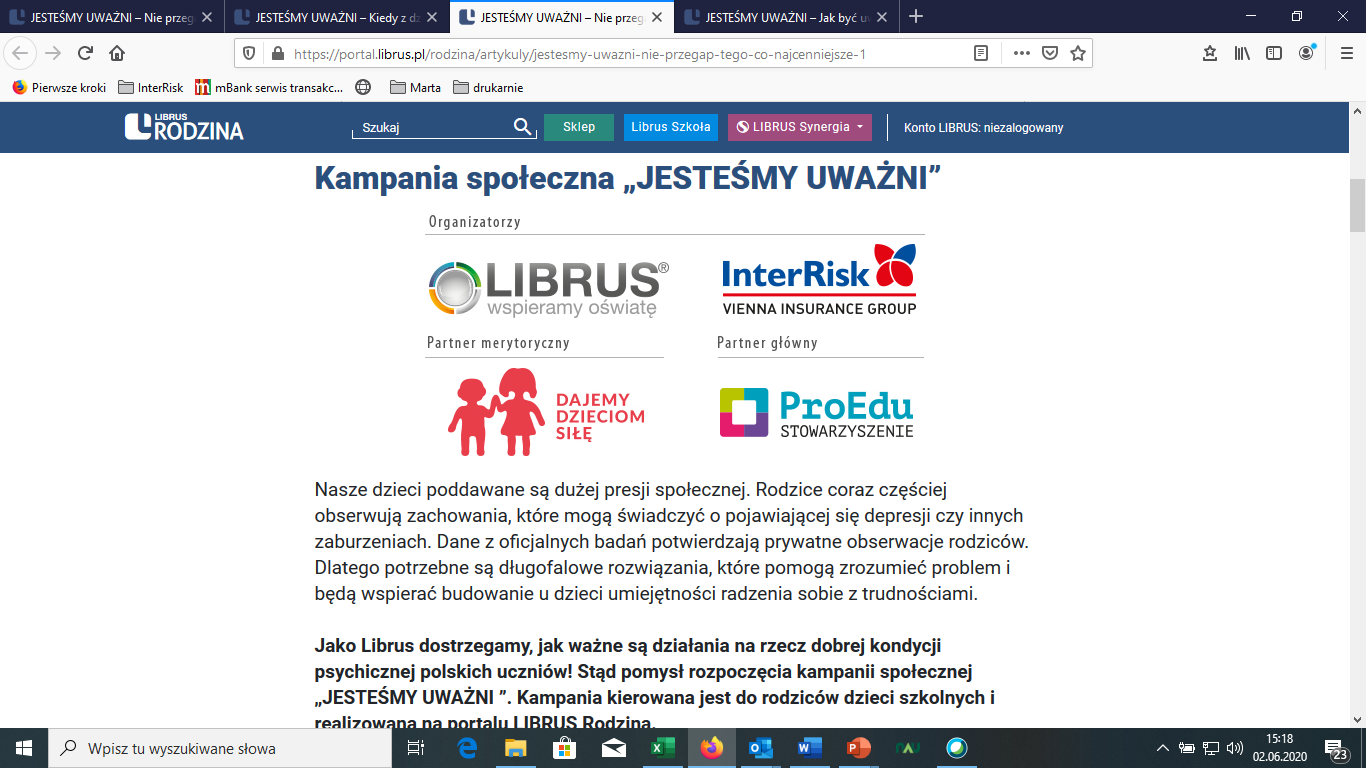 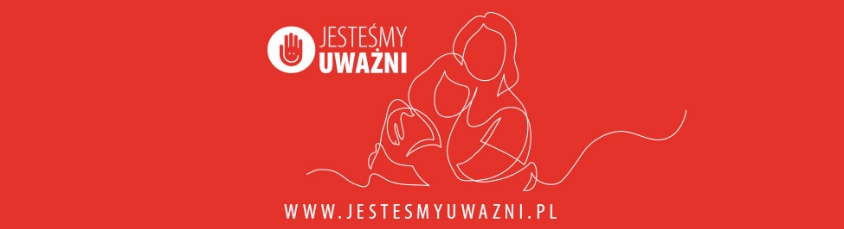 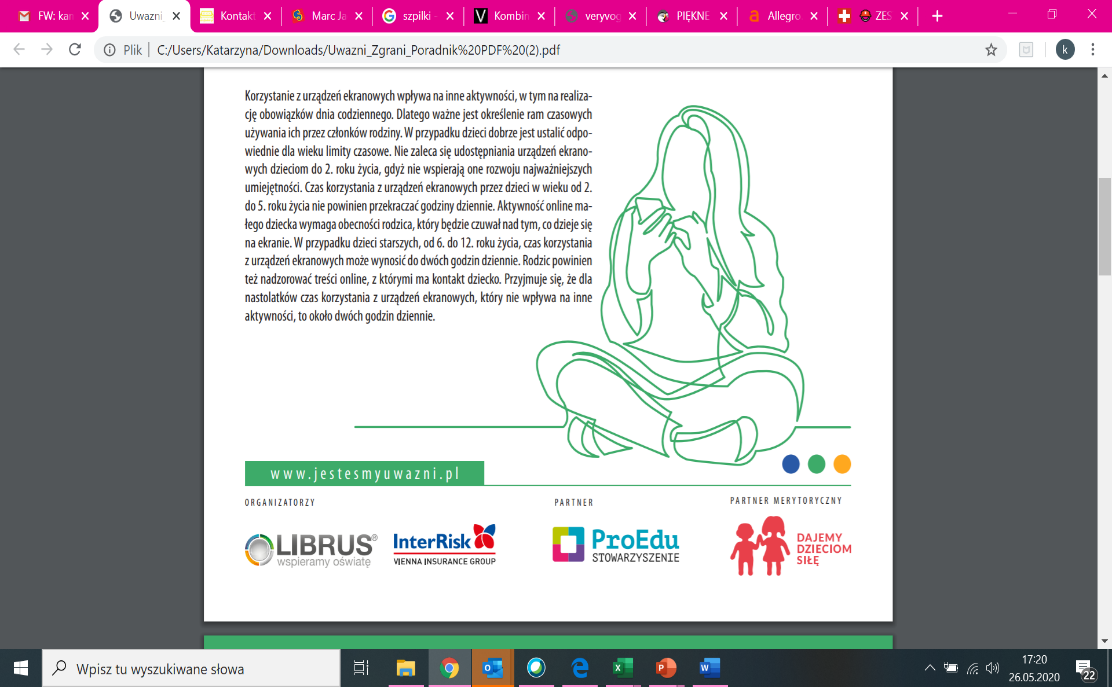 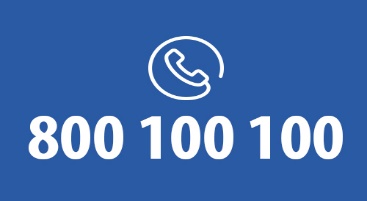 Podstawa prawnaOgólne Warunki Ubezpieczenia Edu Plus zatwierdzone uchwałą nr 01/03/03/2020 Zarządu InterRisk Towarzystwo Ubezpieczeń Spółka Akcyjna Vienna Insurance Group z dnia 3 marca 2020 r. wraz z postanowieniami dodatkowymi i odmiennymi od OWUZAKRES UBEZPIECZENIAZAKRES UBEZPIECZENIAZAKRES UBEZPIECZENIAWARIANTY SUM UBEZPIECZENIA NNWWARIANTY SUM UBEZPIECZENIA NNWWARIANTY SUM UBEZPIECZENIA NNWWARIANTY SUM UBEZPIECZENIA NNWWARIANTY SUM UBEZPIECZENIA NNWWARIANTY SUM UBEZPIECZENIA NNWWARIANTY SUM UBEZPIECZENIA NNWZAKRES UBEZPIECZENIAZAKRES UBEZPIECZENIAZAKRES UBEZPIECZENIAWARIANT AWARIANT BWARIANT BWARIANT CWARIANT CWARIANT DWARIANT DZAKRES UBEZPIECZENIAZAKRES UBEZPIECZENIAZAKRES UBEZPIECZENIA15.000 zł20.000 zł20.000 zł25.000 zł25.000 zł30.000 zł30.000 złZAKRES UBEZPIECZENIAZAKRES UBEZPIECZENIAZAKRES UBEZPIECZENIAWYSOKOŚĆ ŚWIADCZEŃWYSOKOŚĆ ŚWIADCZEŃWYSOKOŚĆ ŚWIADCZEŃWYSOKOŚĆ ŚWIADCZEŃWYSOKOŚĆ ŚWIADCZEŃWYSOKOŚĆ ŚWIADCZEŃWYSOKOŚĆ ŚWIADCZEŃI - ŚWIADCZENIA BĘDĄCE NASTĘPSTWEM NIESZCZĘŚLIWEGO WYPADKUI - ŚWIADCZENIA BĘDĄCE NASTĘPSTWEM NIESZCZĘŚLIWEGO WYPADKUI - ŚWIADCZENIA BĘDĄCE NASTĘPSTWEM NIESZCZĘŚLIWEGO WYPADKUI - ŚWIADCZENIA BĘDĄCE NASTĘPSTWEM NIESZCZĘŚLIWEGO WYPADKUI - ŚWIADCZENIA BĘDĄCE NASTĘPSTWEM NIESZCZĘŚLIWEGO WYPADKUI - ŚWIADCZENIA BĘDĄCE NASTĘPSTWEM NIESZCZĘŚLIWEGO WYPADKUI - ŚWIADCZENIA BĘDĄCE NASTĘPSTWEM NIESZCZĘŚLIWEGO WYPADKUI - ŚWIADCZENIA BĘDĄCE NASTĘPSTWEM NIESZCZĘŚLIWEGO WYPADKUI - ŚWIADCZENIA BĘDĄCE NASTĘPSTWEM NIESZCZĘŚLIWEGO WYPADKUI - ŚWIADCZENIA BĘDĄCE NASTĘPSTWEM NIESZCZĘŚLIWEGO WYPADKUOPCJA PODSTAWOWA PLUSZ tytułu uszczerbku na zdrowiu w wyniku NW :Z tytułu uszczerbku na zdrowiu w wyniku NW :OPCJA PODSTAWOWA PLUS100% uszczerbku na zdrowiu w wyniku NW 100% uszczerbku na zdrowiu w wyniku NW 15.000 zł20.000 zł20.000 zł25.000 zł25.000 zł30.000 zł30.000 złOPCJA PODSTAWOWA PLUSza 1% uszczerbku na zdrowiu w wyniku NW do 70% uszczerbku – 1% SUza 1% uszczerbku na zdrowiu w wyniku NW do 70% uszczerbku – 1% SU150 zł200 zł200 zł250 zł250 zł300 zł300 złOPCJA PODSTAWOWA PLUSza 1% uszczerbku na zdrowiu w wyniku NW powyżej 70% uszczerbku – 1,5% SUza 1% uszczerbku na zdrowiu w wyniku NW powyżej 70% uszczerbku – 1,5% SU225 zł300 zł300 zł375 zł375 zł450 zł450 złOPCJA PODSTAWOWA PLUSkoszty nabycia wyrobów medycznych wydawanych na zlecenie oraz zakup lub naprawa okularów korekcyjnych lub aparatu słuchowego uszkodzonych w wyniku NW na terenie placówki oświatowej do 200 złkoszty nabycia wyrobów medycznych wydawanych na zlecenie oraz zakup lub naprawa okularów korekcyjnych lub aparatu słuchowego uszkodzonych w wyniku NW na terenie placówki oświatowej do 200 złdo 4.500 zł200 złdo 6.000 zł200 złdo 6.000 zł200 złdo 7.500 zł200 złdo 7.500 zł200 złdo 9.000 zł200 złdo 9.000 zł200 złOPCJA PODSTAWOWA PLUSkoszty przekwalifikowania zawodowego osób niepełnosprawnychkoszty przekwalifikowania zawodowego osób niepełnosprawnychdo 4.500 złdo 6.000 złdo 6.000 złdo 7.500 złdo 7.500 złdo 9.000 złdo 9.000 złOPCJA PODSTAWOWA PLUSśmierć Ubezpieczonego w wyniku NW śmierć Ubezpieczonego w wyniku NW 15.000 zł20.000 zł20.000 zł25.000 zł25.000 zł30.000 zł30.000 złOPCJA PODSTAWOWA PLUSśmierć Ubezpieczonego w wyniku NW na terenie placówki oświatowej oraz poza placówką oświatową, o ile Ubezpieczony był pod opieką pracownika placówki oświatowejśmierć Ubezpieczonego w wyniku NW na terenie placówki oświatowej oraz poza placówką oświatową, o ile Ubezpieczony był pod opieką pracownika placówki oświatowej37.500 zł50.000 zł50.000 zł62.500 zł62.500 zł75.000 zł75.000 złOPCJA PODSTAWOWA PLUSśmierć rodzica lub opiekuna prawnego Ubezpieczonego w wyniku NWśmierć rodzica lub opiekuna prawnego Ubezpieczonego w wyniku NW1.500 zł2.000 zł2.000 zł2.500 zł2.500 zł3.000 zł3.000 złOPCJA PODSTAWOWA PLUSśmierć obojga rodziców lub opiekunów prawnych Ubezpieczonego w wyniku NW śmierć obojga rodziców lub opiekunów prawnych Ubezpieczonego w wyniku NW 4.500 zł6.000 zł6.000 zł7.500 zł7.500 zł9.000 zł9.000 złOPCJA PODSTAWOWA PLUSwstrząśnienie mózgu w wyniku nieszczęśliwego wypadku pod warunkiem trzydniowego pobytu w szpitalu - dodatkowe jednorazowe świadczeniewstrząśnienie mózgu w wyniku nieszczęśliwego wypadku pod warunkiem trzydniowego pobytu w szpitalu - dodatkowe jednorazowe świadczenie150 zł200 zł200 zł250 zł250 zł300 zł300 złOPCJA PODSTAWOWA PLUSpogryzienie przez psa - dodatkowe jednorazowe świadczeniepogryzienie przez psa - dodatkowe jednorazowe świadczenie150 zł200 zł200 zł250 zł250 zł300 zł300 złOPCJA PODSTAWOWA PLUSpokąsanie, ukąszenie – pod warunkiem dwudniowego pobytu w szpitalu  dodatkowe jednorazowe świadczeniepokąsanie, ukąszenie – pod warunkiem dwudniowego pobytu w szpitalu  dodatkowe jednorazowe świadczenie300 zł400 zł400 zł500 zł500 zł600 zł600 złOPCJA PODSTAWOWA PLUSkoszty korepetycji powstałe na skutek NW, do 10 godzin lekcyjnychkoszty korepetycji powstałe na skutek NW, do 10 godzin lekcyjnychdo 500 złdo 500 złdo 500 złdo 500 złdo 500 złdo 500 złdo 500 złOPCJA PODSTAWOWA PLUSkoszty porady psychologa w związku z NW lub śmiercią rodzica lub opiekuna prawnego w wyniku NWkoszty porady psychologa w związku z NW lub śmiercią rodzica lub opiekuna prawnego w wyniku NWdo 500 złdo 500 złdo 500 złdo 500 złdo 500 złdo 500 złdo 500 złOPCJE DODATKOWED1Śmierć Ubezpieczonego w wyniku wypadku komunikacyjnego(dodatkowo do świadczenia z tytułu śmierci Ubezpieczonego w wyniku NW)10.000 zł10.000 zł10.000 zł10.000 zł10.000 zł10.000 zł10.000 złOPCJE DODATKOWED4Pobyt Ubezpieczonego w szpitalu w wyniku NW – płatny od 1-go dnia max. za 100 dni pobytu w szpitalu (przy min. 3 dniowym pobycie w szpitalu);  75 zł/dzień75 zł/dzień75 zł/dzień75 zł/dzień75 zł/dzień75 zł/dzień75 zł/dzieńOPCJE DODATKOWED10Koszty leczenia w wyniku NW poniesione na terenie RP z podlimitem:- na odbudowę stomatologiczną uszkodzonego lub utraconego zęba  stałego - na rehabilitację w wyniku NW do 1.800 zł do 500 złdo 1.000 złdo 1.800 zł do 500 złdo 1.000 złdo 1.800 zł do 500 złdo 1.000 złdo 1.800 zł do 500 złdo 1.000 złdo 1.800 zł do 500 złdo 1.000 złdo 1.800 zł do 500 złdo 1.000 złdo 1.800 zł do 500 złdo 1.000 złOPCJE DODATKOWED2Oparzenia w wyniku NWdo 2.500zł do 2.500 zł do 2.500 zł do 2.500 zł do 2.500 zł do 2.500 zł do 2.500 zł II - ŚWIADCZENIA ZWIĄZANE Z CHOROBĄ LUB JEJ NASTĘPSTWAMI II - ŚWIADCZENIA ZWIĄZANE Z CHOROBĄ LUB JEJ NASTĘPSTWAMI II - ŚWIADCZENIA ZWIĄZANE Z CHOROBĄ LUB JEJ NASTĘPSTWAMI II - ŚWIADCZENIA ZWIĄZANE Z CHOROBĄ LUB JEJ NASTĘPSTWAMI II - ŚWIADCZENIA ZWIĄZANE Z CHOROBĄ LUB JEJ NASTĘPSTWAMI II - ŚWIADCZENIA ZWIĄZANE Z CHOROBĄ LUB JEJ NASTĘPSTWAMI II - ŚWIADCZENIA ZWIĄZANE Z CHOROBĄ LUB JEJ NASTĘPSTWAMI II - ŚWIADCZENIA ZWIĄZANE Z CHOROBĄ LUB JEJ NASTĘPSTWAMI II - ŚWIADCZENIA ZWIĄZANE Z CHOROBĄ LUB JEJ NASTĘPSTWAMI II - ŚWIADCZENIA ZWIĄZANE Z CHOROBĄ LUB JEJ NASTĘPSTWAMI OPCJA PODSTAWOWA PLUSuszczerbek na zdrowiu w wyniku ataku padaczkidodatkowe jednorazowe świadczenieuszczerbek na zdrowiu w wyniku ataku padaczkidodatkowe jednorazowe świadczenie150 zł200 zł200 zł250 zł250 zł300 zł300 złOPCJA PODSTAWOWA PLUSrozpoznanie u Ubezpieczonego sepsydodatkowe jednorazowe świadczenierozpoznanie u Ubezpieczonego sepsydodatkowe jednorazowe świadczenie3.000 zł4.000 zł4.000 zł5.000 zł5.000 zł6.000 zł6.000 złOPCJA PODSTAWOWA PLUSrozpoznanie u Ubezpieczonego  chorób odzwierzęcych: bąblowica, toksoplazmoza, wścieklizna - dodatkowe jednorazowe świadczenierozpoznanie u Ubezpieczonego  chorób odzwierzęcych: bąblowica, toksoplazmoza, wścieklizna - dodatkowe jednorazowe świadczenie750 zł1.000 zł1.000 zł1.250 zł1.250 zł1.500 zł1.500 złOPCJA PODSTAWOWA PLUSnagłe zatrucie gazami, porażenie prądem lub piorunem, zatrucie pokarmowe pod warunkiem trzydniowego pobytu w szpitalunagłe zatrucie gazami, porażenie prądem lub piorunem, zatrucie pokarmowe pod warunkiem trzydniowego pobytu w szpitalu750 zł1.000 zł1.000 zł1.250 zł1.250 zł1.500 zł1.500 złOPCJE DODATKOWED5Pobyt Ubezpieczonego w szpitalu w wyniku choroby – płatny od 2-go dnia max. za 100 dni pobytu w szpitalu (przy min. 3 dniowym pobycie w szpitalu) 75 zł/dzień75 zł/dzień75 zł/dzień75 zł/dzień75 zł/dzień75 zł/dzień75 zł/dzieńOPCJE DODATKOWED6Poważne Choroby  (nowotwór złośliwy, paraliż, niewydolność nerek, transplantacja głównych organów, poliomyelitis, utrata mowy, utrata słuchu, utrata wzroku, anemia aplastyczna, stwardnienie rozsiane, cukrzyca typu I, niewydolność serca, choroba autoimmunologiczna, zapalenie opon mózgowo – rdzeniowych )1.000 zł1.000 zł1.000 zł1.000 zł1.000 zł1.000 zł1.000 złOPCJE DODATKOWED12Rozpoznanie u Ubezpieczonego wady wrodzonej serca1.000 zł1.000 zł1.000 zł1.000 zł1.000 zł1.000 zł1.000 złOPCJE DODATKOWED20Pakiet Kleszcz:- zdiagnozowanie Boreliozy- koszt wizyty u lekarza w celu usunięcia kleszcza- koszt badań diagnostycznych- koszt antybiotykoterapii1.000 zł150 zł150 zł200 zł1.000 zł150 zł150 zł200 zł1.000 zł150 zł150 zł200 zł1.000 zł150 zł150 zł200 zł1.000 zł150 zł150 zł200 zł1.000 zł150 zł150 zł200 zł1.000 zł150 zł150 zł200 złIII - ŚWIADCZENIA ASSISTANCE- OPCJE DODATKOWE DO WYBORUIII - ŚWIADCZENIA ASSISTANCE- OPCJE DODATKOWE DO WYBORUIII - ŚWIADCZENIA ASSISTANCE- OPCJE DODATKOWE DO WYBORUIII - ŚWIADCZENIA ASSISTANCE- OPCJE DODATKOWE DO WYBORUIII - ŚWIADCZENIA ASSISTANCE- OPCJE DODATKOWE DO WYBORUIII - ŚWIADCZENIA ASSISTANCE- OPCJE DODATKOWE DO WYBORUIII - ŚWIADCZENIA ASSISTANCE- OPCJE DODATKOWE DO WYBORUIII - ŚWIADCZENIA ASSISTANCE- OPCJE DODATKOWE DO WYBORUIII - ŚWIADCZENIA ASSISTANCE- OPCJE DODATKOWE DO WYBORUIII - ŚWIADCZENIA ASSISTANCE- OPCJE DODATKOWE DO WYBORUD15ASSISTANC EDU PLUSZgodnie z OWU- pomoc medyczna, indywidualne korepetycje, pomoc informatyczna – suma ubezpieczenia do 5.000 złZgodnie z OWU- pomoc medyczna, indywidualne korepetycje, pomoc informatyczna – suma ubezpieczenia do 5.000 złZgodnie z OWU- pomoc medyczna, indywidualne korepetycje, pomoc informatyczna – suma ubezpieczenia do 5.000 złZgodnie z OWU- pomoc medyczna, indywidualne korepetycje, pomoc informatyczna – suma ubezpieczenia do 5.000 złZgodnie z OWU- pomoc medyczna, indywidualne korepetycje, pomoc informatyczna – suma ubezpieczenia do 5.000 złZgodnie z OWU- pomoc medyczna, indywidualne korepetycje, pomoc informatyczna – suma ubezpieczenia do 5.000 złZgodnie z OWU- pomoc medyczna, indywidualne korepetycje, pomoc informatyczna – suma ubezpieczenia do 5.000 złSKŁADKA OGÓŁEM ( I+II+III)  ZA OSOBĘ ZA ROCZNY OKRES UBEZPIECZENIA SKŁADKA OGÓŁEM ( I+II+III)  ZA OSOBĘ ZA ROCZNY OKRES UBEZPIECZENIA SKŁADKA OGÓŁEM ( I+II+III)  ZA OSOBĘ ZA ROCZNY OKRES UBEZPIECZENIA 36 zł36 zł44 zł44 zł50 zł50 zł60 zł